Технологическая карта урока русского языка «Систематизация и обобщение грамматико-орфографических умений»3 класс, УМК «Гармония»Предмет: русский языкТема урока: «Систематизация и обобщение грамматико-орфографических умений»Тип урока: урок закрепления и обобщения знаний, умений и навыковЦель урока: обобщить и систематизировать грамматико-орфографические уменияЗадачи:Образовательные – систематизировать знания об изученных орфограммах, совершенствовать умение находить ошибкоопасные места, умение решать орфографические задачи, применять полученные знания.Развивающие –  развивать речь учащихся, орфографическую зоркость, критическое мышление, умение анализировать, выделять главное и существенное, сравнивать. Совершенствовать умения высказывать свои мысли, обосновывать свои суждения,  формировать действия контроля и оценки.Воспитательные – воспитывать интерес к изучению русского языка, аккуратность при выполнении работы. Методы и форма обучения: наглядно-иллюстративный, словесный,  парная и групповая работа, фронтальная работаДидактические средства: учебник, карточки с заданиями для групповой и парной работы, критерии оценки, «дерево решений», карточки оценки деятельностиОборудование: компьютер, проектор, интерактивная доска. Приложения к урокуШкала прогноза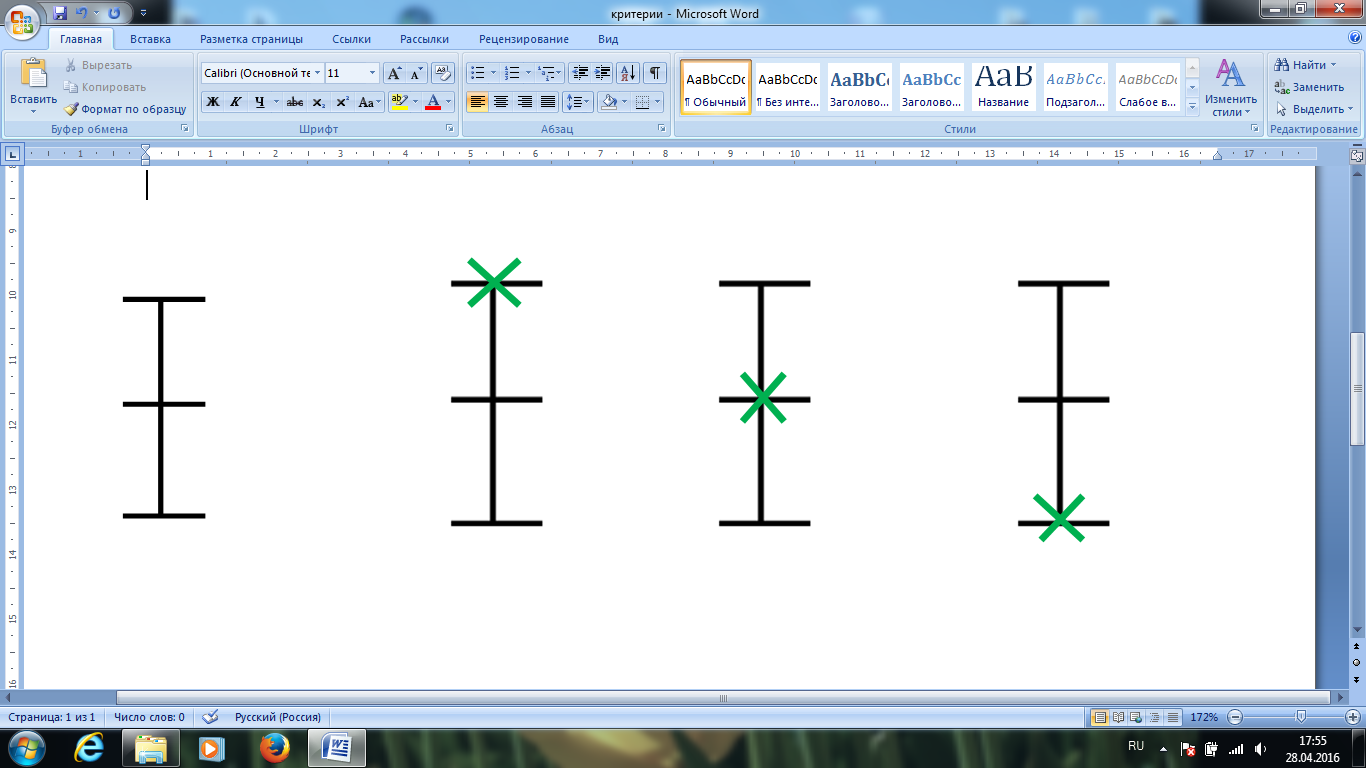 «Дерево решений»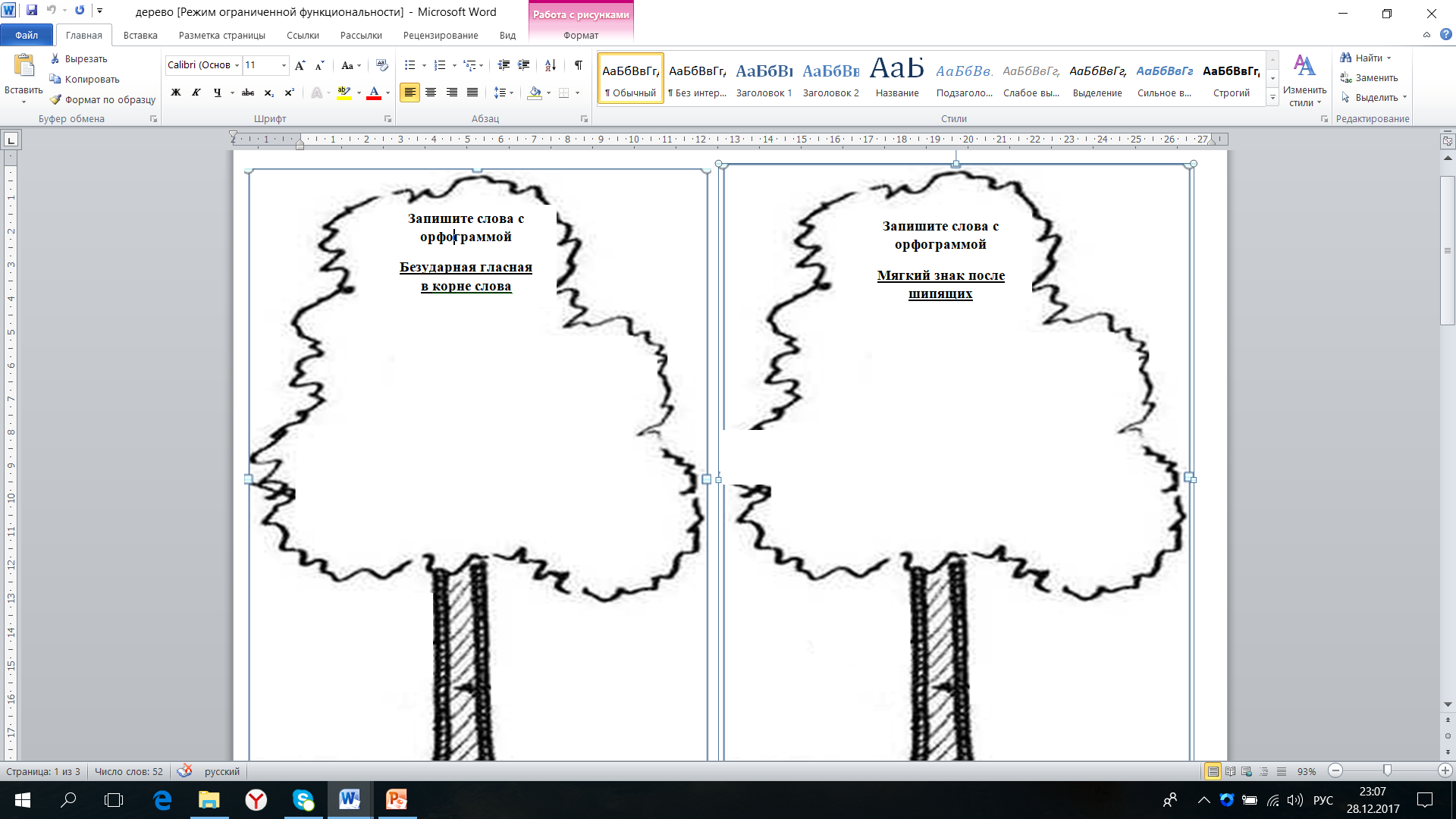 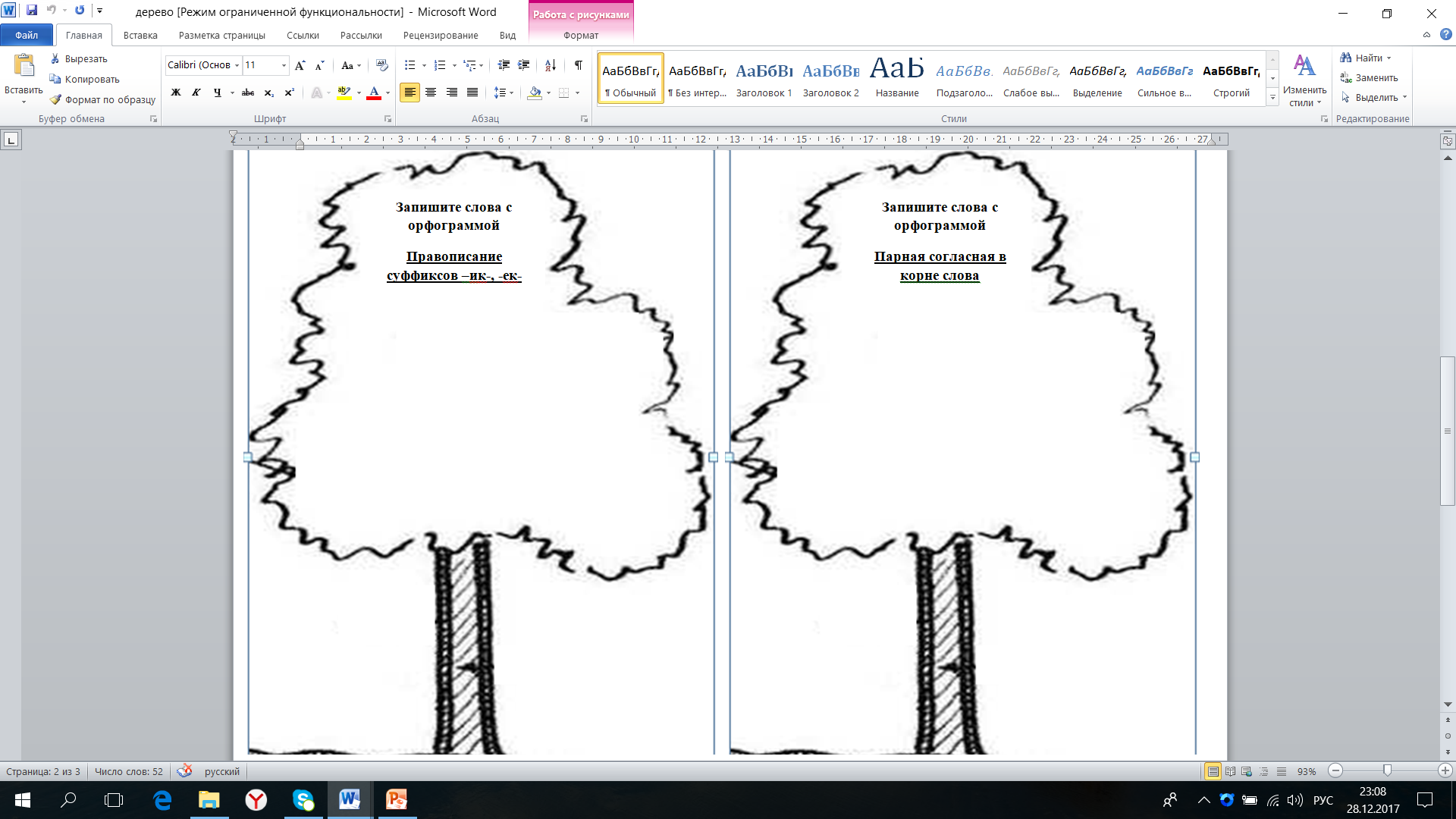 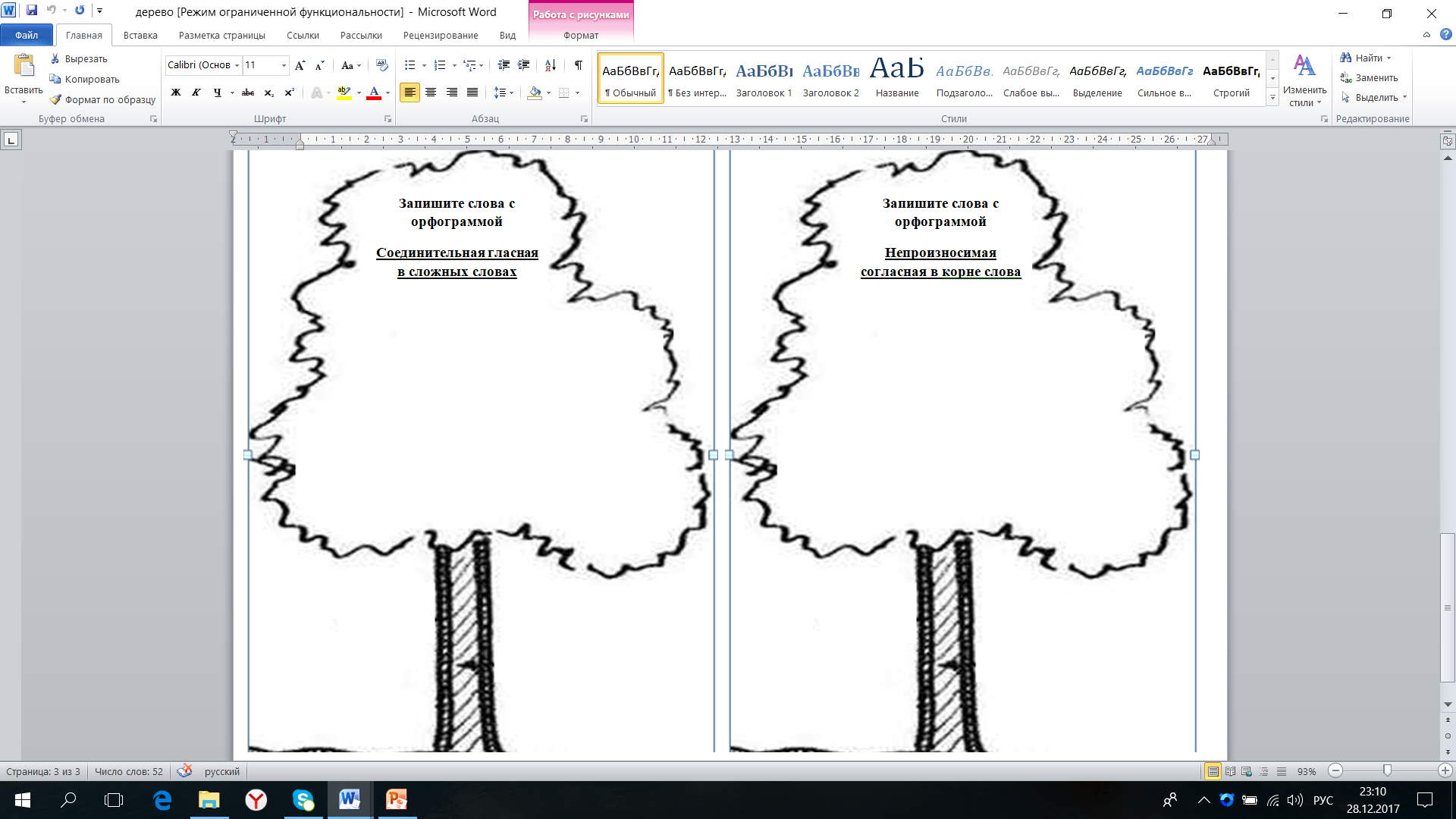 Карточки для работы в парах сменного составаТекст с ошибками для работы в пареНайдите ошибки и исправьте их      С  зимли сашел последний снек.  Ноступает радосное время года. Ласковая весеннее сонце согривает все вокруг.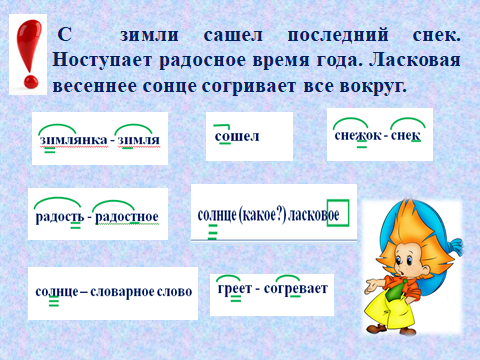 Слайды презентации к уроку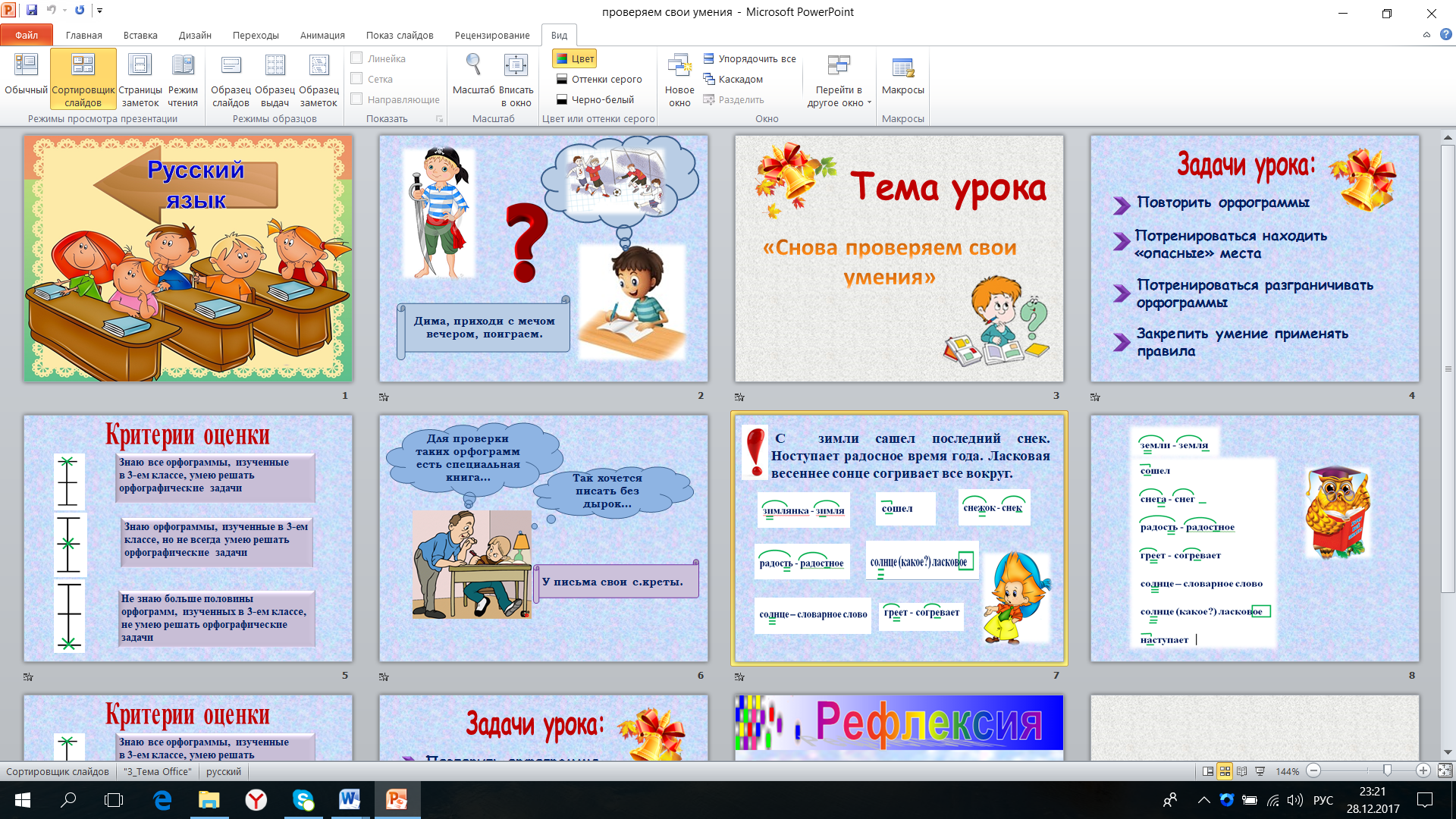 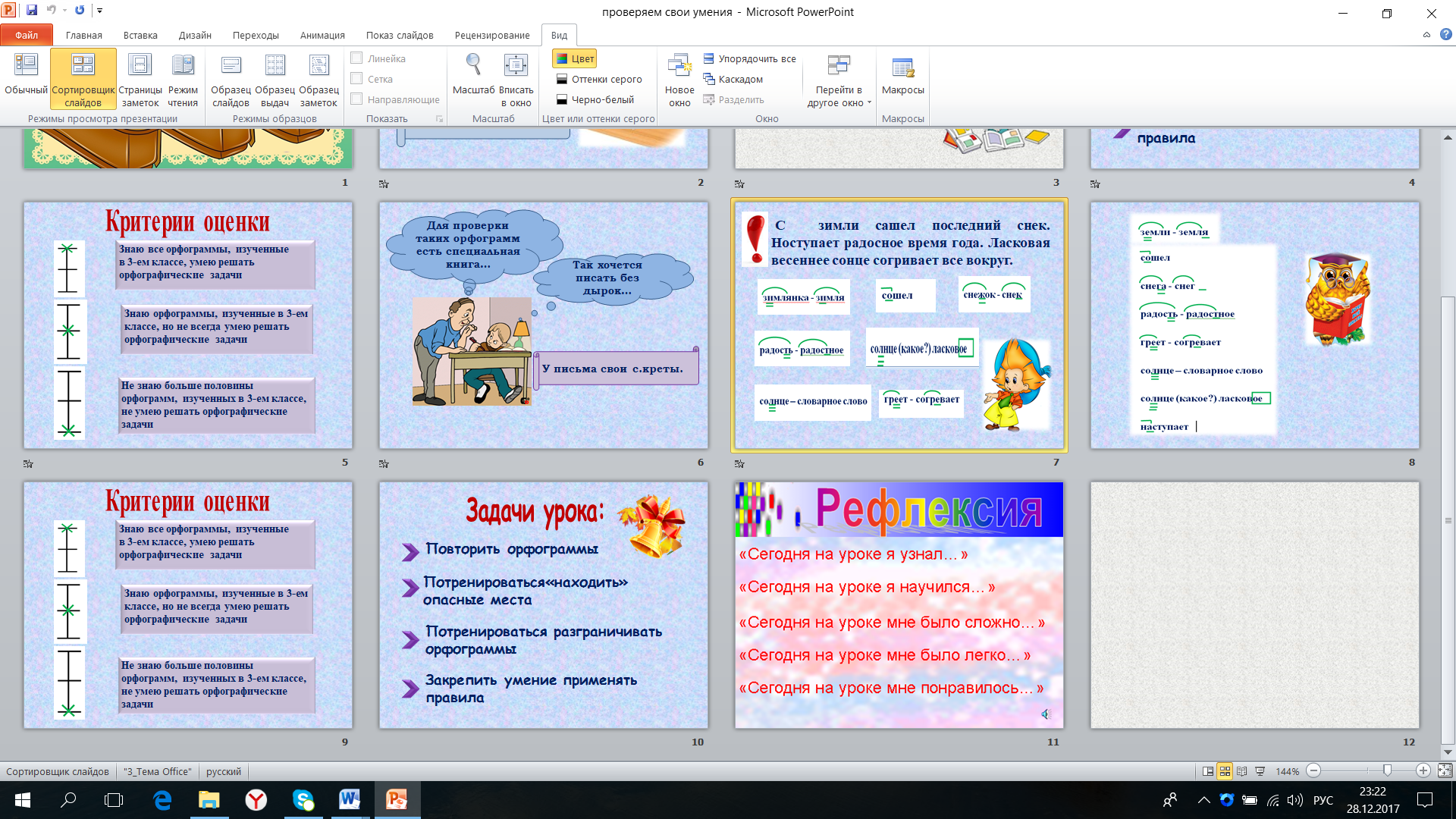 Этап урокаВиды работы, формы, методы, приемыСодержание педагогического взаимодействияСодержание педагогического взаимодействияФормируемые УУДПланируемые результатыЭтап урокаВиды работы, формы, методы, приемыДеятельность учителяДеятельность учащихсяФормируемые УУДПланируемые результатыОрганизационный моментЭмоциональная, психологическая и мотивационная подготовка учащихся к усвоению изучаемого материалаГромко прозвенел звонок.Начинается урок.Наши ушки на макушке.Глазки широко открыты.Слушаем и не молчим.Все, что надо, повторим.Проверяют рабочие места, готовность к уроку. Настраиваются на работу.Личностные: понимают значение знаний для человека и принимают его; стремятся хорошо учиться, правильно идентифицируют себя с позицией школьникаПоложительный эмоциональный настрой, установка на урокМотивация учебной деятельности учащихся.Постановка цели и задач урока.  Фронтальная работа, решение проблемной ситуацииЦелеполаганиеРебята, посмотрите, какую записку написал Петя своему другу: «Приходи ко мне с мечом вечером, поиграем»-В какую игру хотел поиграть Петя?- Почему произошла такая ситуация?- Может ли такое случиться с вами в жизни?-Кто сможет сформулировать тему урока?- Какие учебные задачи поставим на урок?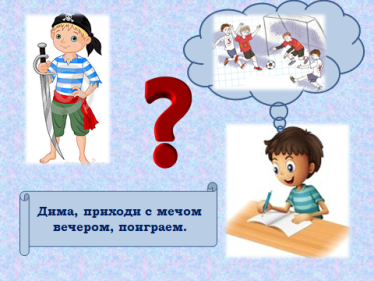 Рассматривают проблемную ситуацию, высказывают свои предположения (Петя допустил орфографическую ошибку в слове, в результате чего изменилось его значение)Формулируют тему урока «Повторим и закрепим»Ставят учебные задачи-повторить изученные орфограммы-потренироваться находить «опасные» места-потренироваться разграничивать орфограммы-закрепить умение применять правилаПредметные: умение применять ранее полученные знания, высказывать свои предположения, обосновывать их.Регулятивныеумение понимать выделенные учителем ориентиры действия в учебном материале.Познавательные: умение анализировать представленную информацию, устанавливать соответствия.Личностные: осознают свои возможности в учении.Коммуникативные: умение использовать в общении правила вежливости.Научатся решать проблемные задачи, применяя ранее полученные знания Научатся ставить учебные задачи, высказывать свои предположения, строить правильные речевые высказывания.III. ИзучениеАктуализация знанийПрием «Прогнозирование»Работа в группе «Дерево решений»Проверка работы групп, оценка деятельности-Как вы думаете, вы хорошо освоили орфограммы?-Предлагаю вам провести предварительную оценку своих знаний на шкале прогноза.-Как вы думаете, повторить (вспомнить) орфограммы эффективнее и быстрее работая по одному или в группе?- Предлагаю вам поработать в группах и проверить свои знания на «дереве решений». Работу в группе строим в соответствии с правилами, распределяем роли, работаем дружно. Передачу карточки осуществляем по моему сигналу (хлопку)-Каждое «дерево решений» вернулось на начальную позицию. Проверьте занесенные на вашу карточку слова и оцените работу (группа не допустила ошибок зеленый сигнал, допустила 1-2 ошибки-желтый, более 2-х ошибок – красный).-Оцените свою работу в группе – работал активно, доказывал свое точку зрения +, работал активно, но не смог доказать свою точку зрения    , не удалось себя проявить -. Занесите результат работы группы и своей деятельности в лист оценки.Осуществляют прогноз своих знаний.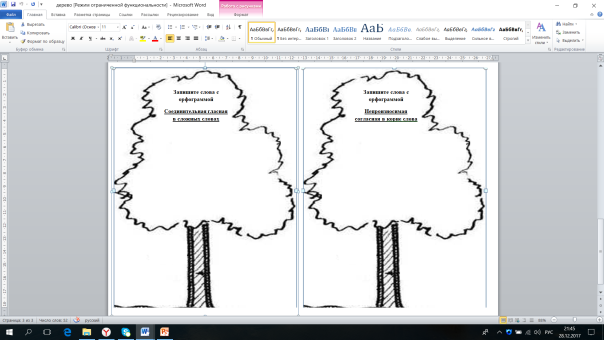 Работают в группе –заносят слова на заданное правило на карточки «дерево решений»Группы проверяют ответы, занесенные на «дерево решений» и озвучивают результат. Заносят результат работы группы и своей деятельности в группе в лист оценки.Познавательные: умение строить речевое высказывание в устной форме; умение находить ошибкоопасные места; умение применять полученные знания; моделировать информацию.Коммуникативные: умение строить устное высказывание; умение аргументировать свою позицию; умение осуществлять взаимный контроль и оказывать необходимую помощь в сотрудничестве.Регулятивные: умение анализировать, решать орфографические задачи; осуществлять контроль по результату и способу действия.Личностные: формировать положительное отношение к процессу учения, к приобретению знаний и умений, стремление преодолевать возникающие затруднения.Научатся давать оценку своим знаниям. Научатся приемам прогнозированияНаучатся работать в группе, выполнять роли и работать на результат всей группы.Научатся производить адекватную оценку своей деятельности и деятельности одноклассников.Применение полученных знанийФронтальная работаРабота в парах сменного составаОценка деятельности-Скажите, какой «секрет» мы используем при письме, чтобы избежать ошибок?Посмотрите на слайд. Второклассник Миша тоже выполняет домашнее задание. Мальчик Миша пишет предложение (У письма свои с.креты) и рассуждает «Так хочется писать без «дырок». Папа оказывает ему помощь и подсказывает «Для проверки таких орфограмм, есть специальная книга…»-Как называется орфограмма в слове с.крет?-О какой книге говорит папа Миши?- Предлагаю проверить, как вы запомнили словарные слова в парах сменного состава. Время работы – 2 минуты. Подведем итоги своей работы и внесем результат в лист оценки (решил орфографические задачи правильно и проверил работу 4-6 учащихся –зеленый сигнал, решил орфографические задачи, проверил 2-3 работы – желтый, допустил одну ошибку при решении орфографических задач и проверил менее 2 работ – красный сигнал)-Оставляем «окошки»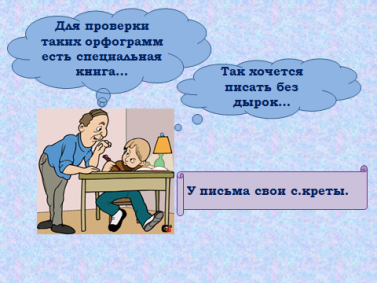 - Орфограмма-непроверяемая безударная гласная в корне.- Книга – орфографический словарь.Дети решают орфографические задачи на полученных карточках и ищут себе пару, чтобы проверить друг у друга работу, так повторяется пока не закончится время. Чем больше работ проверил ученик, тем выше результат.Оценивают свою деятельность, заносят результат в лист оценки.Познавательные: умение решать орфографические задачиумение устанавливать причинно-следственные связи; делать обобщение; применять правила.Коммуникативные: умение выслушивать разные точки зрения; учитывать и координировать позиции других людей, отличные от собственных в сотрудничестве; осуществлять взаимный контроль и оказывать необходимую помощь в сотрудничестве.Регулятивные: умение осуществлять контроль по результату и способу действия.Личностные: готовность оценивать свой учебный труд, принимать оценки одноклассников, учителяНаучатся строить речевые высказывания, формулировать мысли, доказывать свое мнение, дискутировать.Научатся активным формам взаимодействияНаучатся производить оценку деятельности в соответствии с критериямиФизминуткаФизминуткаПоднимает руки класс – это раз,Повернулась голова – это два,Руки вниз, вперед смотри – это три,Руки в стороны пошире развернули на четыреС силой их к плечам прижать – это пять.Всем ребятам тихо сесть – это шесть.Выполняют движения с прогвариванием текста, повторяют зарядку для глаз по слайду.Личностные: стремление сохранить свое здоровье.Научатся заботиться о своем здоровье, чередовать работу и отдыхСистематизация полученных знанийРабота в парахПроверка работы, оценка деятельностиИндивидуальная самостоятельная работаВзаимопроверка Фронтальная работа-Предлагаю вам поработать учителями. Вам необходимо проверить текст, найти в нем ошибки.Работать будем в парах, поочередно доказывая правописание слов. Время работы в паре – 3 минуты.-Сколько ошибок нашли?В каких словах?Оцените работу пары (нашли все 8 ошибок, работали дружно – зеленый сигнал, нашли 5-7 ошибок, смогли договориться – желтый сигнал, нашли менее 4 ошибок, не смогли объяснить выбор букв – красный сигнал)Запишите в рабочую тетрадь слова, в которых были допущены ошибки, доказывая выбор букв (подобрать проверочные слова)Оцените работу своего ученика (объяснил все орфограммы правильно+, допустил 1-2 ошибки полуплюс, более 2-х ошибок минус)     -Посмотрите как объяснил выбор букв Незнайка. -Где он неправильно объяснил орфограмму?Работают в паре, исправляют ошибки, объясняя орфограммы.Проверяют работу, сигнализируя «согласен-не согласен», доказывают выбор букв.Записывают слова, подбирая к ним проверочныеПроверяют работу одноклассника по образцу на доскеПознавательные: умение применять полученные знания, классифицировать орфограммы; Умение работать с деформированным текстом, искать и выделять необходимую информацию.Коммуникативные: умение строить устное высказывание; учитывать и координировать позиции других людей, отличные от собственных в сотрудничестве; аргументировать свою позицию.Регулятивные: умение корректировать свою деятельность по ходу работы Личностные: формировать учебно-познавательные мотивы, учебно-познавательный интерес;-готовность оценивать свой учебный труд, принимать оценки одноклассников, учителяНаучатся находить ошибке в тексте, объяснять выбор букв Рефлексия деятельностиОценка деятельности -Посмотрите на оценочный лист и соотнесите со шкалой прогноза.-У кого предполагаемая оценка совпала с результатом?-У кого результат выше, чем прогнозируемая оценка?Оценивают свою деятельность за весь урок, соотносят результат с шкалой прогнозаЛичностные: формировать положительную  мотивацию учения, учебно-познавательный интерес.Регулятивные: умение оценивать результат своей деятельности.Научатся адекватно оценивать свою деятельность, прогнозировать результат своей работы.Итог урокаПодведение итогов деятельности на уроке.-Какие учебные задачи поставили в начале урока?- Все ли решили?Подведем анализ нашей деятельности на уроке Продолжите фразу:-Мне было интересно…-Я узнал…-Мне было трудно…Анализируют свою деятельность, объясняют результат (удачи и неудачи)Личностные: формировать положительную  мотивацию учения, учебно-познавательный интерес.Регулятивные: умение оценивать результат своей деятельности.Научатся адекватно оценивать свою деятельность, ставить цели на следующий урок по результатам оценкиРеши орфографическую задачу:кле.ть,   б.реза1)                       4)2)                       5)3)                       6)Реши орфографическую задачу:ве.ть,   к.мпот1)                       4)2)                       5)3)                       6)Реши орфографическую задачу:се.ть, обл.ко1)                       4)2)                       5)3)                       6)Реши орфографическую задачу:прыг.ть,   уж.н1)                       4)2)                       5)3)                       6)Реши орфографическую задачу:глад.ть,  п.рог1)                       4)2)                       5)3)                       6)Реши орфографическую задачу:готов.ть,   д.ревня1)                       4)2)                       5)3)                       6)Реши орфографическую задачу:слуш.ть,   б.реза1)                       4)2)                       5)3)                       6)Реши орфографическую задачу:слыш.ть,   л.мон1)                       4)2)                       5)3)                       6)